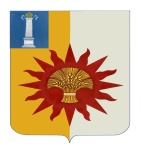 АДМИНИСТРАЦИЯ МУНИЦИПАЛЬНОГО ОБРАЗОВАНИЯ«НОВОМАЛЫКЛИНСКИЙ РАЙОН»УЛЬЯНОВСКОЙ ОБЛАСТИПОСТАНОВЛЕНИЕ 14 июня 2023                                                                                              № 451                                                                                                                       Экз.№ 1 В соответствии с Федеральными законами от 21.12.1994 № 69-ФЗ «О пожарной безопасности», от 06.10.2003 № 131-ФЗ «Об общих принципах организации местного самоуправления в Российской Федерации» и в целях организации выполнения и осуществления мер пожарной безопасности на территории муниципального образования «Новомалыклинский район» Ульяновской области, постановляю:1.Утвердить Положение о порядке организации и проведения пожарно-профилактической работы в жилом секторе и на объектах с массовым пребыванием людей в границах муниципального образования «Новомалыклинский район» Ульяновской области (приложение).2.Настоящее постановление вступает в силу со дня его  официального обнародования и подлежит размещению на официальном сайте муниципального образования «Новомалыклинский район» в информационно-телекоммуникационной сети «Интернет».3.Контроль за исполнением настоящего постановления оставляю за собой.Глава администрации муниципальногообразования «Новомалыклинский район»                           А.Д. Пуреськина ПОЛОЖЕНИЕо порядке организации и проведения пожарно-профилактической работы в жилом секторе и на объектах с массовым пребыванием людей в границах муниципального образования «Новомалыклинский район» Ульяновской областиОбщие положения1. Положение о порядке организации и проведения пожарно-профилактической работы в жилом секторе и на объектах с массовым пребыванием людей муниципального образования «Новомалыклинский район» Ульяновской области (далее – противопожарная пропаганда) определяет цели, задачи, порядок и периодичность проведения противопожарной пропаганды и подготовка населения мерам пожарной безопасности.2. Основными целями подготовки населения мерам пожарной безопасности и проведения противопожарной пропаганды являются:1) снижение количества пожаров и степени тяжести их последствий;2) совершенствование знаний населения в области пожарной безопасности.3. Основными задачами в сфере подготовки населения мерам пожарной безопасности и проведения противопожарной пропаганды являются:1) совершенствование знаний и навыков населения по организации и проведению мероприятий, направленных на предотвращение пожаров, порядку действий при возникновении пожара, применение первичных средств пожаротушения;2) повышение эффективности взаимодействия организаций и населения в сфере обеспечения пожарной безопасности;3) совершенствование форм и методов противопожарной пропаганды;4) доведение до населения информации в области пожарной безопасности;5) создание условий для привлечения граждан на добровольной основе к деятельности по предупреждению и тушению пожаров, а также участия населения в борьбе с природными и техногенными пожарами.Противопожарную пропаганду проводят работники администрации муниципального образования «Новомалыклинский район», личный состав добровольной пожарной охраны, а также руководители организаций (учреждений).2. Организация противопожарной пропаганды1. Администрация муниципального образования «Новомалыклинский район» проводит противопожарную пропаганду посредством: 1) изготовления и распространения среди населения противопожарных памяток, плакатов, объявлений, листовок;2) изготовления и размещения социальной рекламы по пожарной безопасности;3) организации конкурсов, выставок, соревнований на противопожарную тематику;4) привлечения средств массовой информации;5) размещения информационного материала на противопожарную тематику на сайте администрации муниципального образования «Новомалыклинский район» в сети «Интернет».Руководителям организаций (учреждений) рекомендуется проводить противопожарную пропаганду посредством:1) изготовления и распространения среди работников организации памяток и листовок о мерах пожарной безопасности;2) размещения в помещениях и на территории учреждения информационных стендов пожарной безопасности.2. Для организации работы по противопожарной пропаганде, подготовку населения мерам пожарной безопасности на территории муниципального образования «Новомалыклинский район» назначается ответственное должностное лицо.Администрация муниципального образования «Новомалыклинский район» является основным организатором и исполнителем мероприятий по противопожарной пропаганде и подготовке населения мерам пожарной безопасности на территории муниципального образования «Новомалыклинский район».3. На противопожарную пропаганду и подготовку в бюджете муниципального образования «Новомалыклинский район» в обязательном порядке предусматриваются денежные средства.4. Противопожарная пропаганда и подготовка населения мерам пожарной безопасности проводится на постоянной основе и непрерывно.5. При организации противопожарной пропаганды проверяется соблюдение требований пожарной безопасности, в том числе проведение совместных рейдов с отделом надзорной деятельности и профилактической работы по г. Димитровград, Мелекесскому и Новомалыклинскому районам  управления надзорной деятельности и профилактической работы Главного управления МЧС России по Ульяновской области и МО МВД России «Димитровградский», по проверке противопожарного состояния мест проживания лиц, ведущих асоциальный образ жизни, и мест проживания неблагополучных семей.Об оказании содействия органам государственной власти в организации пожарно-профилактической работы на территории муниципального образования «Новомалыклинский район»